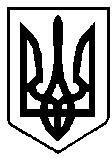 УКРАЇНАРІВНЕНСЬКА ОБЛАСТЬм. ВАРАШР О З П О Р Я Д Ж Е Н Н Яміського голови01   грудня   2021 року		  		     	 	                 № 298-рПро нагородження грамотою виконавчого комітету міської ради та грошовою винагородою За самовідданість та високий професіоналізм, виявлені під час   ліквідації аварії на Чорнобильській АЕС та з нагоди Дня вшанування учасників ліквідації аварії на Чорнобильській АЕС, відповідно до Положення про Грамоту виконавчого комітету Вараської міської ради, затвердженого рішенням Вараської міської ради 19.10.2018 № 1169, рішення Вараської міської ради від 15.12.2020 № 35 «Про затвердження міської програми з відзначення до державних, професійних та місцевих свят, ювілейних дат, заохочення за заслуги перед Вараською міською територіальною громадою на 2021-2025 роки», протоколу засідання комісії з питань нагородження виконавчого комітету Вараської міської ради від 19.11.2021 № 1100-ПТ-04-35-33-21, враховуючи лист Вараської міської громадської організації «Ветеранів ліквідації Чорнобильської аварії» від 18.11.2021, керуючись пунктом                           20 частини четвертої статті 42 Закону України «Про місцеве самоврядування в Україні»:	            1. Нагородити  грамотою виконавчого комітету Вараської міської ради та грошовою винагородою в розмірі 500,00 (п’ятсот) гривень кожного: 	 Зозулю Валентину Іванівну – вдову учасника ліквідації аварії на Чорнобильській АЕС  	 Корнілова Жоржа Олексійовича – учасника ліквідації аварії на Чорнобильській АЕС  	 Коцюбайла Степана Григоровича – учасника ліквідації аварії на Чорнобильській АЕС             Лавренчука Віктора Олексійовича – учасника ліквідації аварії на Чорнобильській АЕС             Мордаса Сергія Власовича – учасника ліквідації аварії на Чорнобильській АЕС.  2	2. Відділу бухгалтерського обліку та звітності виконавчого комітету Вараської міської ради провести відповідні розрахунки в межах вимог чинного бюджетного законодавства України згідно з пунктом 1 цього розпорядження             3. Контроль за виконанням розпорядження залишаю за собою. Міський голова                                                 Олександр МЕНЗУЛ  